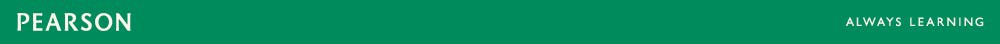 Get Started for BIO 2514 V01 A&P I Online Spring 2017With Pearson’s MyLab & Mastering and Canvas at PRCCEnter Your Canvas Course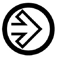 Sign in to Canvas and enter your Canvas course.Do one of the following:Click MyLab & Mastering in Course Navigation, and then click any course link on the Pearson page.Click any Pearson link from any module.Go to Get Access to Your Pearson Course Content.Get Access to Your Pearson Course Content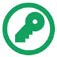 Accept the End-User License Agreement and Privacy Policy.To link your Canvas and Pearson accounts, do one of the following:If you already have a Pearson account, enter your username and password.Tip: To look up your Pearson account, click Forgot your username or password?If you do not have a Pearson account, click Create and follow the prompts to create a new account.To get access to your Pearson course, do one of the following:Click Access Code, enter your access code, and click Finish. USMMMS-AUXIL-DEARY-PINNA-GIBBY-THRAWWhen the registration is complete, the You’re Done page appears and you get a confirmation email. You can close the You’re Done page and return to your Canvas course. From now on, when you click any of the MyLab & Mastering links in your Canvas course, your MyLab & Mastering course immediately opens in a new tab.Important! In the future, always enter your MyLab & Mastering course through Canvas.Go to this video for a walk-thru on how to register:http://www.pearsonmylabandmastering.com/northamerica/mymathlab/educators/support/get-started/index.htmlNeed Help?See Help for MyLab & Mastering with Canvas.Go to our YouTube channel where students and instructors can find getting started videos.Contact Pearson 24/7 Technical Support. To provide them with your details in an export file, enter your Canvas course and go to MyLab & Mastering>Diagnostics. (If you don’t have access to the Diagnostics page, please contact your instructor for this information.)